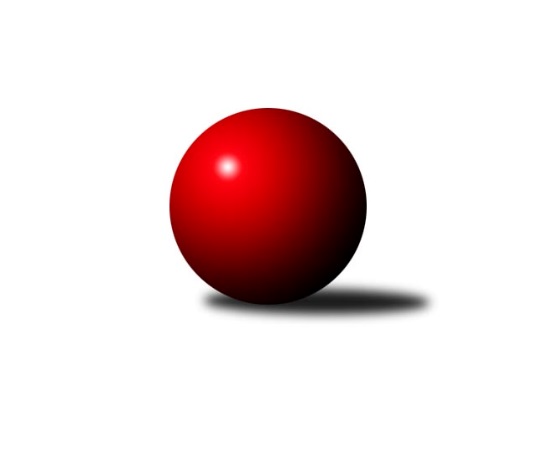 Č.15Ročník 2015/2016	12.3.2016Nejlepšího výkonu v tomto kole: 3222 dosáhlo družstvo: TJ Sokol KARE Luhačovice ˝B˝2. KLZ B 2015/2016Výsledky 15. kolaSouhrnný přehled výsledků:TJ Rostex Vyškov ˝A˝	- KK Mor.Slávia Brno	6:2	3094:3010	14.0:10.0	12.3.TJ Sokol Husovice	- KK Vyškov˝B˝	6:2	3184:2964	15.0:9.0	12.3.TJ Sokol Vracov	- TJ Spartak Pelhřimov	3:5	2876:2886	12.5:11.5	12.3.TJ Sokol KARE Luhačovice ˝B˝	- KK PSJ Jihlava	7:1	3222:3018	16.0:8.0	12.3.HKK Olomouc ˝B˝	- TJ Jiskra Nová Bystřice	2:6	3127:3182	11.0:13.0	12.3.Tabulka družstev:	1.	TJ Sokol Husovice	15	11	2	2	81.5 : 38.5 	207.5 : 152.5 	 3121	24	2.	TJ Rostex Vyškov ˝A˝	15	8	4	3	68.0 : 52.0 	184.5 : 175.5 	 3091	20	3.	KK Mor.Slávia Brno	15	9	0	6	68.5 : 51.5 	191.5 : 168.5 	 3093	18	4.	HKK Olomouc ˝B˝	15	8	2	5	62.5 : 57.5 	178.5 : 181.5 	 3099	18	5.	TJ Jiskra Nová Bystřice	15	8	1	6	64.0 : 56.0 	184.5 : 175.5 	 3078	17	6.	TJ Spartak Pelhřimov	15	7	1	7	66.0 : 54.0 	193.0 : 167.0 	 3043	15	7.	TJ Sokol Vracov	15	7	1	7	59.5 : 60.5 	188.0 : 172.0 	 3075	15	8.	KK PSJ Jihlava	15	6	0	9	50.5 : 69.5 	168.0 : 192.0 	 3008	12	9.	TJ Sokol KARE Luhačovice ˝B˝	15	3	3	9	47.5 : 72.5 	165.0 : 195.0 	 3031	9	10.	KK Vyškov˝B˝	15	1	0	14	32.0 : 88.0 	139.5 : 220.5 	 2950	2Podrobné výsledky kola:	 TJ Rostex Vyškov ˝A˝	3094	6:2	3010	KK Mor.Slávia Brno	Lenka Wognitschová	108 	 113 	 132 	140	493 	 1:3 	 530 	 136	132 	 136	126	Pavlína Březinová	Zuzana Štěrbová	160 	 130 	 132 	131	553 	 3:1 	 515 	 114	142 	 129	130	Monika Rusňáková	Michaela Kouřilová	122 	 113 	 145 	124	504 	 3:1 	 483 	 113	116 	 142	112	Ivana Pešková	Monika Tilšerová	131 	 131 	 142 	140	544 	 3:1 	 507 	 118	143 	 132	114	Lenka Kričinská	Jana Vejmolová	144 	 141 	 126 	141	552 	 4:0 	 437 	 125	100 	 98	114	Radka Šindelářová	Lucie Trávníčková	105 	 111 	 110 	122	448 	 0:4 	 538 	 129	147 	 120	142	Romana Sedlářovározhodčí: Nejlepší výkon utkání: 553 - Zuzana Štěrbová	 TJ Sokol Husovice	3184	6:2	2964	KK Vyškov˝B˝	Eliška Kubáčková	129 	 137 	 155 	139	560 	 4:0 	 504 	 126	116 	 129	133	Jitka Usnulová	Anna Mašláňová	134 	 141 	 148 	122	545 	 4:0 	 440 	 105	111 	 110	114	Běla Omastová	Monika Pšenková *1	126 	 116 	 118 	142	502 	 1:3 	 540 	 115	148 	 129	148	Jana Kurialová	Veronika Štáblová	120 	 126 	 145 	110	501 	 1:3 	 519 	 121	149 	 121	128	Ivana Wagnerová	Lucie Oriňáková	142 	 135 	 123 	150	550 	 2:2 	 497 	 120	136 	 125	116	Ludmila Tomiczková	Lucie Kelpenčevová	138 	 145 	 123 	120	526 	 3:1 	 464 	 113	118 	 138	95	Milana Alánovározhodčí: střídání: *1 od 61. hodu Markéta GabrhelováNejlepší výkon utkání: 560 - Eliška Kubáčková	 TJ Sokol Vracov	2876	3:5	2886	TJ Spartak Pelhřimov	Martina Šupálková	126 	 142 	 130 	139	537 	 4:0 	 476 	 108	133 	 107	128	Hana Kovářová	Marta Beranová	103 	 106 	 103 	108	420 	 0:4 	 532 	 130	137 	 135	130	Štěpánka Vytisková	Veronika Presová	128 	 119 	 100 	104	451 	 2:2 	 463 	 116	111 	 118	118	Petra Skotáková	Hana Beranová	137 	 112 	 139 	118	506 	 2:2 	 481 	 114	116 	 129	122	Jozefina Vytisková	Veronika Kaiserová	108 	 135 	 84 	125	452 	 1.5:2.5 	 479 	 125	103 	 126	125	Kateřina Carnová	Monika Niklová	116 	 125 	 136 	133	510 	 3:1 	 455 	 94	135 	 117	109	Aneta Kusiovározhodčí: Nejlepší výkon utkání: 537 - Martina Šupálková	 TJ Sokol KARE Luhačovice ˝B˝	3222	7:1	3018	KK PSJ Jihlava	Andrea Katriňáková	121 	 133 	 134 	146	534 	 4:0 	 464 	 114	122 	 117	111	Martina Melcherová	Monika Hubíková	112 	 147 	 122 	133	514 	 2:2 	 520 	 124	137 	 138	121	Veronika Brychtová	Zdenka Svobodová	154 	 156 	 126 	140	576 	 2:2 	 533 	 118	122 	 150	143	Karolína Derahová	Helena Konečná	133 	 119 	 145 	129	526 	 4:0 	 453 	 120	112 	 113	108	Dana Fišerová	Hana Konečná	158 	 133 	 124 	135	550 	 2:2 	 541 	 125	129 	 138	149	Šárka Vacková	Ludmila Pančochová	147 	 141 	 120 	114	522 	 2:2 	 507 	 134	122 	 130	121	Eva Rosendorfskározhodčí: Nejlepší výkon utkání: 576 - Zdenka Svobodová	 HKK Olomouc ˝B˝	3127	2:6	3182	TJ Jiskra Nová Bystřice	Denisa Hamplová	124 	 146 	 119 	114	503 	 1:3 	 564 	 155	125 	 139	145	Iva Molová	Hana Malíšková	118 	 154 	 116 	130	518 	 1:3 	 533 	 146	138 	 117	132	Gabriela Filakovská	Marie Chmelíková	151 	 128 	 140 	139	558 	 3:1 	 512 	 153	118 	 125	116	Veronika Pýchová	Kateřina Bajerová	127 	 117 	 137 	122	503 	 1:3 	 519 	 132	123 	 128	136	Veronika Baudyšová	Andrea Tatoušková	118 	 124 	 133 	124	499 	 2:2 	 530 	 117	139 	 121	153	Lucie Vrecková	Silvie Vaňková	149 	 131 	 137 	129	546 	 3:1 	 524 	 133	121 	 133	137	Radka Budošovározhodčí: Nejlepší výkon utkání: 564 - Iva MolováPořadí jednotlivců:	jméno hráče	družstvo	celkem	plné	dorážka	chyby	poměr kuž.	Maximum	1.	Silvie Vaňková 	HKK Olomouc ˝B˝	547.77	364.5	183.3	4.1	7/8	(591)	2.	Mariana Kreuzingerová 	TJ Sokol Vracov	543.31	365.5	177.8	4.6	7/7	(580)	3.	Hana Beranová 	TJ Sokol Vracov	539.80	361.8	178.0	3.5	6/7	(561)	4.	Anna Mašláňová 	TJ Sokol Husovice	539.57	362.0	177.6	5.0	5/7	(583)	5.	Michaela Slavětínská 	KK Mor.Slávia Brno	538.84	359.8	179.0	4.4	8/8	(566)	6.	Iva Molová 	TJ Jiskra Nová Bystřice	537.31	357.8	179.5	4.9	7/8	(564)	7.	Lucie Oriňáková 	TJ Sokol Husovice	533.31	354.8	178.5	5.8	6/7	(565)	8.	Andrea Tatoušková 	HKK Olomouc ˝B˝	531.19	352.5	178.7	4.3	6/8	(565)	9.	Jaroslava Havranová 	HKK Olomouc ˝B˝	529.43	360.8	168.7	5.4	8/8	(577)	10.	Jana Vejmolová 	TJ Rostex Vyškov ˝A˝	528.44	355.3	173.2	3.9	7/7	(594)	11.	Ivana Pitronová 	TJ Sokol Husovice	528.33	355.7	172.7	5.0	6/7	(549)	12.	Ivana Wagnerová 	KK Vyškov˝B˝	527.87	359.2	168.6	6.9	6/8	(577)	13.	Eliška Kubáčková 	TJ Sokol Husovice	524.57	362.1	162.5	6.5	5/7	(565)	14.	Ludmila Landkamerová 	TJ Spartak Pelhřimov	523.78	355.9	167.8	8.1	6/9	(559)	15.	Monika Rusňáková 	KK Mor.Slávia Brno	522.67	360.8	161.8	5.6	6/8	(549)	16.	Radka Budošová 	TJ Jiskra Nová Bystřice	522.55	350.9	171.7	5.1	7/8	(555)	17.	Lucie Kelpenčevová 	TJ Sokol Husovice	522.53	356.6	165.9	6.0	6/7	(556)	18.	Pavla Fialová 	TJ Rostex Vyškov ˝A˝	521.83	344.6	177.3	6.5	6/7	(578)	19.	Pavlína Březinová 	KK Mor.Slávia Brno	521.06	347.6	173.4	6.2	8/8	(581)	20.	Romana Sedlářová 	KK Mor.Slávia Brno	520.63	350.6	170.0	5.6	8/8	(538)	21.	Monika Anderová 	TJ Rostex Vyškov ˝A˝	519.64	359.2	160.5	5.4	7/7	(559)	22.	Lenka Wognitschová 	TJ Rostex Vyškov ˝A˝	519.48	354.6	164.9	6.3	7/7	(577)	23.	Veronika Baudyšová 	TJ Jiskra Nová Bystřice	519.42	361.1	158.3	6.4	8/8	(549)	24.	Martina Šupálková 	TJ Sokol Vracov	517.35	360.8	156.5	5.9	7/7	(544)	25.	Kristýna Dúšková 	KK PSJ Jihlava	517.22	352.2	165.0	7.0	6/8	(582)	26.	Monika Pšenková 	TJ Sokol Husovice	516.93	349.2	167.7	6.5	5/7	(551)	27.	Hana Malíšková 	HKK Olomouc ˝B˝	516.73	357.7	159.0	7.3	8/8	(550)	28.	Lenka Menšíková 	TJ Sokol KARE Luhačovice ˝B˝	516.69	361.9	154.8	6.2	8/8	(541)	29.	Zdenka Svobodová 	TJ Sokol KARE Luhačovice ˝B˝	515.92	356.7	159.2	8.6	8/8	(585)	30.	Markéta Gabrhelová 	TJ Sokol Husovice	515.61	351.9	163.8	6.0	6/7	(559)	31.	Jozefina Vytisková 	TJ Spartak Pelhřimov	513.17	349.3	163.9	7.0	8/9	(568)	32.	Lucie Vrecková 	TJ Jiskra Nová Bystřice	512.99	352.2	160.8	7.8	8/8	(557)	33.	Petra Skotáková 	TJ Spartak Pelhřimov	512.70	351.3	161.3	6.0	9/9	(569)	34.	Zuzana Štěrbová 	TJ Rostex Vyškov ˝A˝	512.47	354.7	157.8	8.9	6/7	(565)	35.	Ludmila Pančochová 	TJ Sokol KARE Luhačovice ˝B˝	512.47	347.6	164.8	7.2	8/8	(559)	36.	Lenka Kričinská 	KK Mor.Slávia Brno	512.06	351.2	160.8	8.9	8/8	(568)	37.	Šárka Vacková 	KK PSJ Jihlava	510.19	358.8	151.4	8.6	8/8	(548)	38.	Jitka Žáčková 	KK Mor.Slávia Brno	508.51	347.7	160.8	6.4	7/8	(563)	39.	Štěpánka Vytisková 	TJ Spartak Pelhřimov	506.93	348.5	158.4	6.0	7/9	(545)	40.	Eva Rosendorfská 	KK PSJ Jihlava	506.21	352.2	154.0	6.7	8/8	(556)	41.	Jana Mačudová 	TJ Sokol Vracov	506.17	354.0	152.1	7.1	7/7	(568)	42.	Andrea Katriňáková 	TJ Sokol KARE Luhačovice ˝B˝	505.94	341.9	164.1	7.8	7/8	(545)	43.	Monika Tilšerová 	TJ Rostex Vyškov ˝A˝	505.72	348.0	157.8	7.6	5/7	(544)	44.	Marie Chmelíková 	HKK Olomouc ˝B˝	505.25	353.0	152.3	9.3	7/8	(580)	45.	Milana Alánová 	KK Vyškov˝B˝	504.82	348.3	156.5	8.6	7/8	(563)	46.	Simona Matulová 	KK PSJ Jihlava	503.64	346.3	157.4	8.4	7/8	(529)	47.	Veronika Štáblová 	TJ Sokol Husovice	502.50	351.0	151.5	7.6	5/7	(534)	48.	Jana Kovářová 	KK Vyškov˝B˝	500.07	347.4	152.7	7.7	7/8	(550)	49.	Monika Niklová 	TJ Sokol Vracov	498.86	342.2	156.6	10.3	7/7	(565)	50.	Hana Krajíčková 	TJ Sokol KARE Luhačovice ˝B˝	498.67	347.1	151.6	8.7	6/8	(511)	51.	Jitka Usnulová 	KK Vyškov˝B˝	495.53	342.2	153.3	11.1	8/8	(532)	52.	Kateřina Carnová 	TJ Spartak Pelhřimov	495.28	342.9	152.4	12.6	8/9	(536)	53.	Denisa Hamplová 	HKK Olomouc ˝B˝	493.57	343.4	150.2	10.1	6/8	(523)	54.	Aneta Kusiová 	TJ Spartak Pelhřimov	491.19	347.5	143.7	9.1	7/9	(570)	55.	Veronika Pýchová 	TJ Jiskra Nová Bystřice	490.97	350.5	140.4	11.7	7/8	(519)	56.	Ludmila Tomiczková 	KK Vyškov˝B˝	482.04	333.5	148.5	11.0	7/8	(515)	57.	Dana Fišerová 	KK PSJ Jihlava	479.43	342.6	136.8	12.4	7/8	(514)	58.	Běla Omastová 	KK Vyškov˝B˝	453.40	315.5	138.0	14.0	8/8	(496)		Jana Kurialová 	KK Vyškov˝B˝	528.17	360.4	167.8	6.6	3/8	(540)		Gabriela Filakovská 	TJ Jiskra Nová Bystřice	527.75	352.0	175.8	6.8	4/8	(549)		Michaela Kouřilová 	TJ Rostex Vyškov ˝A˝	526.67	375.0	151.7	9.7	1/7	(563)		Simona Černušková 	TJ Spartak Pelhřimov	515.70	356.5	159.2	8.9	5/9	(548)		Michaela Běhounová 	TJ Jiskra Nová Bystřice	513.47	351.0	162.5	4.6	3/8	(537)		Petra Dočkalová 	KK PSJ Jihlava	513.00	356.2	156.8	6.2	3/8	(533)		Zdena Vytisková 	TJ Spartak Pelhřimov	507.75	349.5	158.3	9.3	4/9	(530)		Lucie Smrčková 	TJ Spartak Pelhřimov	507.00	343.0	164.0	9.0	1/9	(507)		Hana Kropáčová 	HKK Olomouc ˝B˝	506.00	356.3	149.7	8.3	3/8	(510)		Jana Vránková 	KK Mor.Slávia Brno	505.00	358.5	146.5	7.0	2/8	(512)		Hana Konečná 	TJ Sokol KARE Luhačovice ˝B˝	504.20	342.8	161.4	8.0	5/8	(550)		Ivana Pešková 	KK Mor.Slávia Brno	503.50	345.5	158.0	9.5	1/8	(524)		Veronika Brychtová 	KK PSJ Jihlava	502.00	343.9	158.1	7.6	4/8	(520)		Martina Miškeříková 	TJ Sokol Vracov	501.63	347.5	154.1	8.6	2/7	(526)		Monika Hubíková 	TJ Sokol KARE Luhačovice ˝B˝	500.67	347.6	153.1	6.9	3/8	(548)		Michaela Šimková 	KK Mor.Slávia Brno	496.00	329.0	167.0	7.0	1/8	(496)		Denisa Martináková 	TJ Sokol Vracov	493.00	352.0	141.0	10.0	1/7	(493)		Lucie Trávníčková 	TJ Rostex Vyškov ˝A˝	491.75	338.3	153.5	8.6	4/7	(514)		Eva Dušek 	KK PSJ Jihlava	488.52	345.0	143.5	12.3	5/8	(515)		Marta Beranová 	TJ Sokol Vracov	485.67	337.5	148.2	11.3	4/7	(579)		Eva Kadrnožková 	TJ Jiskra Nová Bystřice	484.75	345.0	139.8	11.1	5/8	(532)		Veronika Presová 	TJ Sokol Vracov	481.70	334.1	147.6	9.2	2/7	(500)		Daniela Kordulová 	TJ Sokol Vracov	480.00	336.0	144.0	9.5	2/7	(493)		Karolína Derahová 	KK PSJ Jihlava	479.50	337.0	142.5	11.0	2/8	(533)		Alena Kupčíková 	TJ Rostex Vyškov ˝A˝	476.75	325.5	151.3	9.0	2/7	(485)		Hana Kovářová 	TJ Spartak Pelhřimov	476.00	325.0	151.0	11.0	1/9	(476)		Alena Machalíčková 	HKK Olomouc ˝B˝	476.00	326.0	150.0	11.0	1/8	(476)		Jana Mikulcová 	TJ Sokol KARE Luhačovice ˝B˝	475.00	343.5	131.5	19.5	2/8	(509)		Kateřina Bajerová 	HKK Olomouc ˝B˝	474.67	336.8	137.8	11.2	3/8	(503)		Helena Konečná 	TJ Sokol KARE Luhačovice ˝B˝	470.67	329.2	141.5	13.5	3/8	(526)		Dagamar Králová 	TJ Jiskra Nová Bystřice	467.00	324.0	143.0	9.0	1/8	(467)		Martina Melcherová 	KK PSJ Jihlava	464.00	341.0	123.0	19.0	1/8	(464)		Radka Suchomelová 	KK Vyškov˝B˝	461.00	307.3	153.8	11.3	4/8	(510)		Veronika Kaiserová 	TJ Sokol Vracov	454.75	320.8	134.0	17.0	2/7	(481)		Lea Olšáková 	KK Mor.Slávia Brno	437.50	323.5	114.0	20.0	2/8	(471)		Radka Šindelářová 	KK Mor.Slávia Brno	437.00	303.0	134.0	14.0	1/8	(437)Sportovně technické informace:Starty náhradníků:registrační číslo	jméno a příjmení 	datum startu 	družstvo	číslo startu22010	Štěpánka Vytisková	12.03.2016	TJ Spartak Pelhřimov	6x20343	Eliška Dvořáková	12.03.2016	TJ Sokol Husovice	5x15738	Kateřina Kloudová	12.03.2016	HKK Olomouc ˝B˝	2x8424	Marta Beranová	12.03.2016	TJ Sokol Vracov	4x24215	Hana Kovářová	12.03.2016	TJ Spartak Pelhřimov	1x21427	Martina Šupálková	12.03.2016	TJ Sokol Vracov	5x17981	Andrea Katriňáková	12.03.2016	TJ Sokol KARE Luhačovice ˝B˝	5x21363	Aneta Kusiová	12.03.2016	TJ Spartak Pelhřimov	3x23648	Veronika Kaiserová	12.03.2016	TJ Sokol Vracov	3x23591	Martina Melchertová	12.03.2016	KK PSJ Jihlava	1x23443	Karolína Derahová	12.03.2016	KK PSJ Jihlava	1x13523	Veronika Semmler	12.03.2016	TJ Sokol Husovice	4x7932	Andrea Tatoušková	12.03.2016	HKK Olomouc ˝B˝	6x22697	Michaela Kouřilová	12.03.2016	TJ Rostex Vyškov ˝A˝	3x11592	Lucie Oriňaková	12.03.2016	TJ Sokol Husovice	5x21110	Anna Škařupová	12.03.2016	TJ Sokol Husovice	5x18941	Denisa Hamplová	12.03.2016	HKK Olomouc ˝B˝	5x22732	Radka Šindelářová	12.03.2016	KK Mor.Slávia Brno	1x
Hráči dopsaní na soupisku:registrační číslo	jméno a příjmení 	datum startu 	družstvo	Program dalšího kola:16. kolo19.3.2016	so	9:00	KK PSJ Jihlava - TJ Sokol Vracov	19.3.2016	so	12:30	KK Vyškov˝B˝ - TJ Sokol KARE Luhačovice ˝B˝	19.3.2016	so	13:00	TJ Spartak Pelhřimov - HKK Olomouc ˝B˝	19.3.2016	so	14:00	KK Mor.Slávia Brno - TJ Sokol Husovice	Nejlepší šestka kola - absolutněNejlepší šestka kola - absolutněNejlepší šestka kola - absolutněNejlepší šestka kola - absolutněNejlepší šestka kola - dle průměru kuželenNejlepší šestka kola - dle průměru kuželenNejlepší šestka kola - dle průměru kuželenNejlepší šestka kola - dle průměru kuželenNejlepší šestka kola - dle průměru kuželenPočetJménoNázev týmuVýkonPočetJménoNázev týmuPrůměr (%)Výkon2xZdenka SvobodováLuhačovice B5762xZdenka SvobodováLuhačovice B110.855762xIva MolováNová Bystřice5643xZuzana ŠtěrbováVyškov A109.155533xEliška KubáčkováHusovice5604xJana VejmolováVyškov A108.955523xMarie ChmelíkováOlomouc B5582xEliška KubáčkováHusovice108.315602xZuzana ŠtěrbováVyškov A5533xIva MolováNová Bystřice107.95645xJana VejmolováVyškov A5521xMonika TilšerováVyškov A107.38544